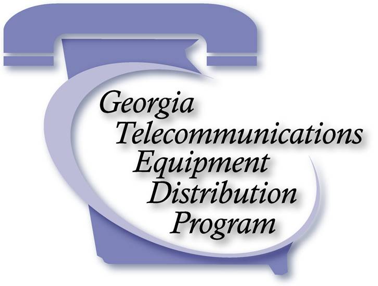 Captioned PhonesCaptioned PhonesApple iPad Air 2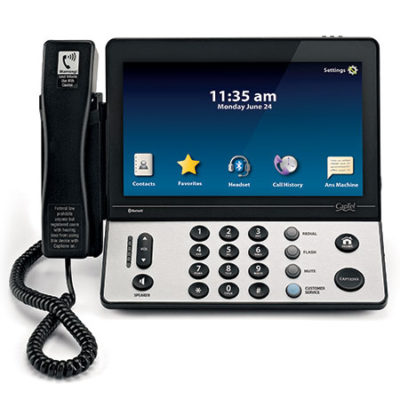 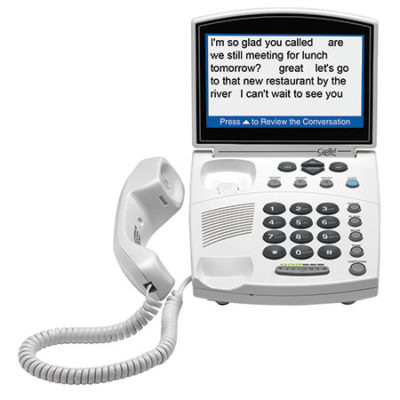 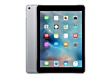 Captel 2400iCaptel 840+/840iAmplified PhonesAmplified PhonesAmplified PhonesAmplified PhonesAmplified PhonesAmplified Phones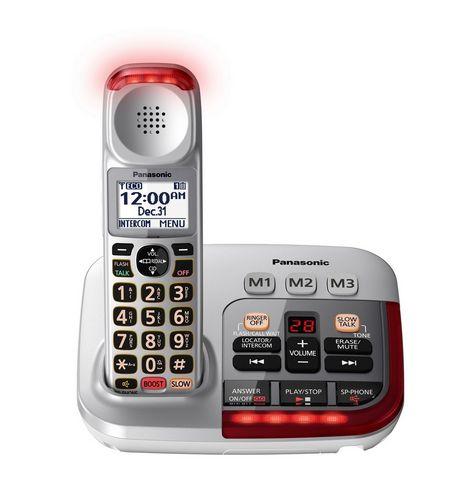 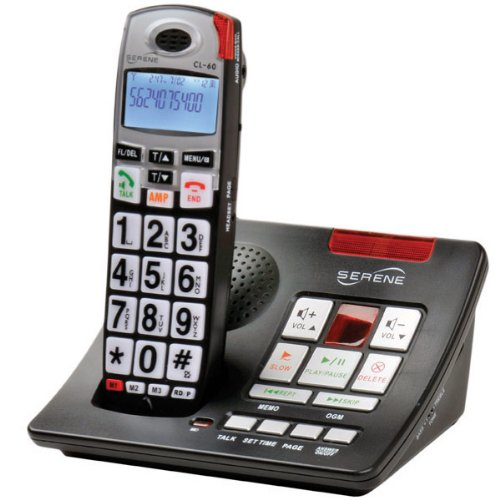 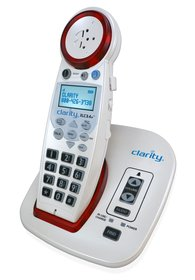 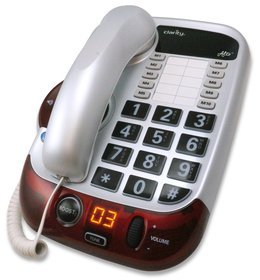 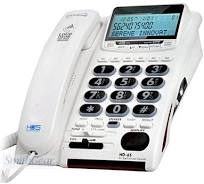 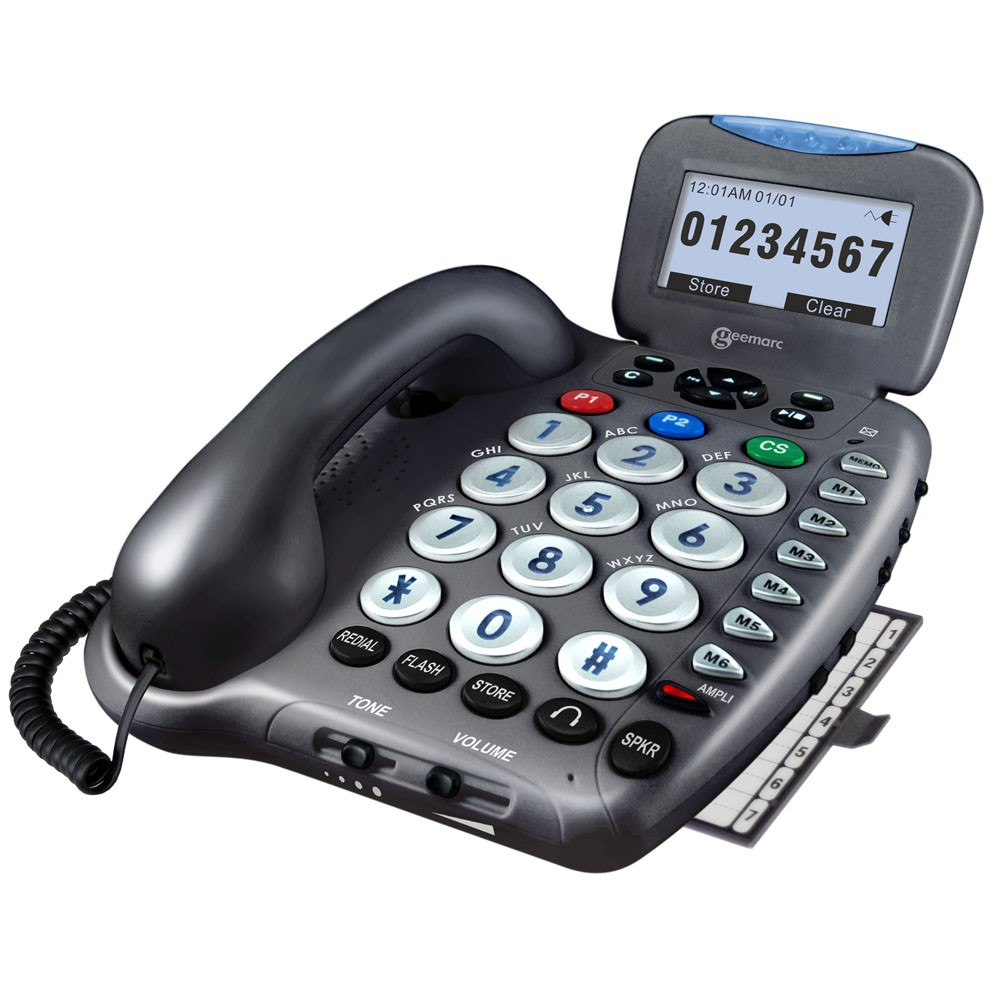 Panasonic KX-TGM 450Serene CL-60AClarity XLC3.4Clarity AltoSerene HD65Geemarc 555Alerting DevicesAlerting Devices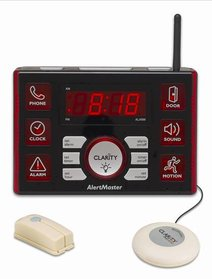        Alertmaster AL10         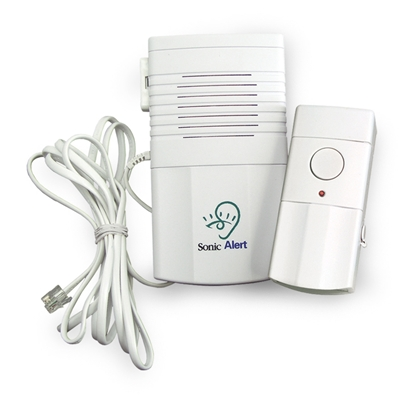 SonicAlert DB200Speech EquipmentSpeech EquipmentSpeech EquipmentSpeech EquipmentSpeech Equipment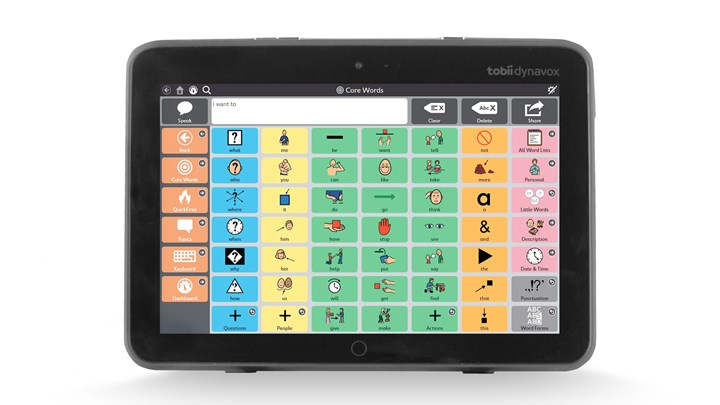 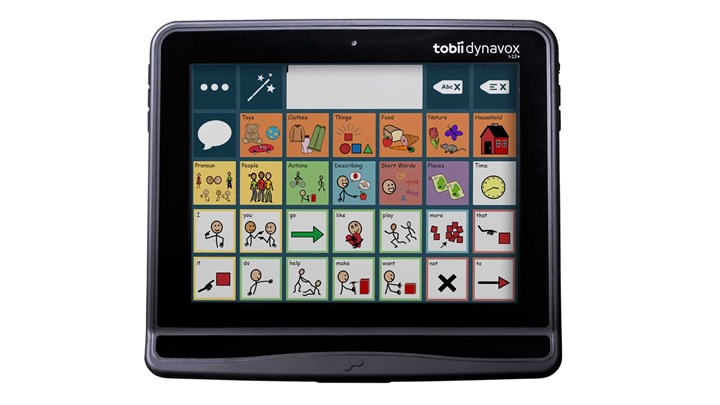 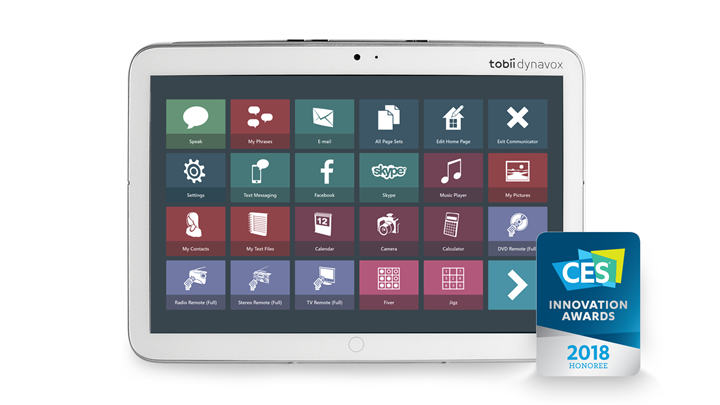 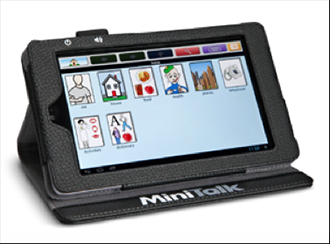 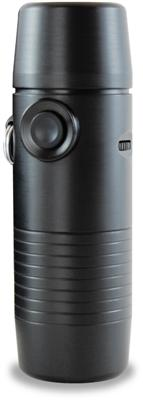 Tobii-Dynavox I-110                        Tobii-Dynavox I-12                          Tobii-Dynavox Indi                  Lingraphica MiniTalk             Griffin TruTone                                                     